PROIECT DIDACTICUnitatea de învăţământ: Școala Gimnazială ,,Mihai Viteazul” TârgovișteData: 18.11.2015Clasa: a IV-aPropunatoare: Arsene Grațiela/Ilinca GeorgianaDisciplina: Educație financiarăSubiectul lecţiei: Venituri-Economisire-CheltuireTipul lecţiei: Comunicare și însușire de noi cunoștințe şi deprinderi Scopul:* familiarizarea cu termeni financiar- bancari ;              *formarea unei atitudini responsabile față de cheltuirea banilor;              Obiective operaţionale*să utilizeze operații aritmetice pentru înțelegerea unor tranzacții financiare simple;*să enumere  modalități de gestionare a banilor;Resurse I. Metodologice            Strategii didacticeMetode şi procedee: conversația, explicația, exercițiul, problematizarea, jocul de rol bazat pe empatie, braistorming, simularea, învăţarea prin cooperare;Mijloace de învăţământ: film, prezentare PPT, fișe de lucru;Forme de organizare: frontal, în perechi și în grupII. Forme şi tehnici de evaluare: observarea sistematică, tema de lucru în clasă, interevaluarea;III. Bibliografie:Ligia Georgescu-Goloșoiu, Educație financiară-banii pe ințelesul copiilor (manual) – auxiliar curricular pentru clasele a III-a și/sau a IV-aLigia Georgescu-Goloșoiu (coordonator), Corina Mohorea, Stela Olteanu, , Educație financiară-banii pe înțelesul copiilor – ghidul învățătorului pentru clasele a III-a și/sau a IV-aMarin Manolescu, Curriculum pentru învățământul primar și preșcolar, Editura Credis, București , 2006SCENARIU DIDACTIC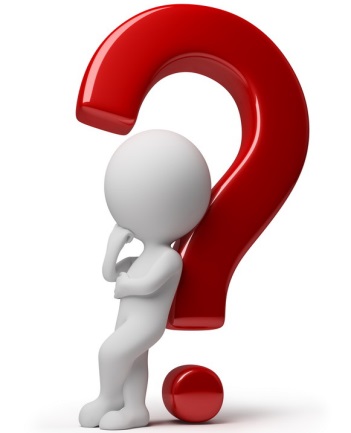 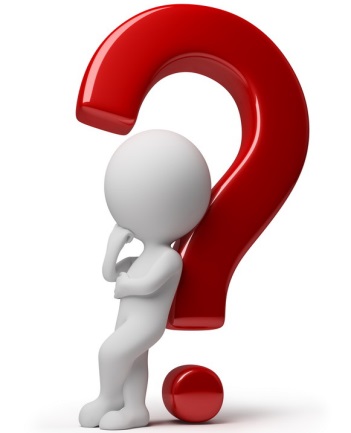 Dacă veniturile sunt mai mari decât cheltuielile = ECONOMISIREDacă veniturile sunt mai mici decât cheltuielile = _______________EtapelelecţieiConţinut informativStrategii didacticeStrategii didacticeStrategii didacticeEvaluareEtapelelecţieiConţinut informativMetode și procedeeMijloaceForme de organizareEvaluare1.Moment organizatoricPregătesc materialele necesare desfășurării activității.2. Captarea atențieiPrezint elevilor un film despre Maria,  o fetiță cu rezultate foarte bune la școală, provenind dintr-o familie cu posibilități financiare reduse. Aceasta iși dorea foarte mult să meargă într-o excursie cu clasa. Părinții nu-și puteau permite un asemenea efort financiar în acea perioadă, deja resursele lor plecaseră în alte direcții( intreținere, medicamente, rechizite, îmbrăcăminte). Fetița își manifestă revolta prin refuzul de a-și mai face temele. Port o discuție pe baza conținutului filmului. (Despre cine este vorba în film? Ce fel de copil este Maria? Ce își dorea aceasta? Din ce familie provenea? Cum și-a manifestat ea revolta în urma refuzului de a nu merge în excursie? A greșit? De ce? Cum ar fi trebuit să se comporte? Care ar fi soluția unui astfel de conflict?) Ajung la ideea că trebuie permanent să raportăm cheltuielile la bugetul familiei.conversațiaproblemati-zareavideopro-iector, filmactivitate frontalăobservarea sistematică3. Anunțarea subiectuluilecţiei noi și a obiectivelor urmaritePropun elevilor să  scrie cât mai multe cuvinte care le trec prin minte raportându-se la cuvântul ,,buget” .Îi anunț că vom discuta despre Buget-cheltuiere-economisire.brainstor-mingexplicațiaindividualtema de lucru în clasă4.Dirijarea învăţăriiPentru a crește eficiența activătății am invitat o persoană resursă, un expert - contabil care să discute cu elevii pe această temă. Pe baza unei prezentări PPT, elevii dicută despre bani, cumpărături inteligente, veniturile unei familii (salarii+bani din alte activități), cheltuielile inevitabile (intreținere, alimente, îmbrăcăminte, rechizite etc). Află cum pot calcula bugetul familiei (fișă de lucru). Află cum se pot gestiona banii dintr-o familie, cum putem face economii la apă, energie electrică, alimente etc. Ideile, discuțiile merg în direcția responsabilizarii elevilor în cheltuirea banilor- dacă bugetul nu îmi permite, nu solicit,  încerc să fac economii sau contribui la creșterea veniturilor familiei.conversația explicația exercițiul simulareaînvăţarea prin cooperare;problemati-zareavideopro-iectorfișă de lucruîn grupobservarea sistematicătema de lucru în clasă5. Obţinerea performanţeiElevii vor fi solicitați să se gândească mai întâi individual, apoi să se pună de acord, în perechi şi în final în grup asupra unor posibile soluţii pentru Maria pentru a obţine bani, surse extrabugetare, pentru participarea la excursie. Se completează schema de mai jos.În completare, copiii sunt îndemnaţi să identifice argumente pe care le-ar prezenta Mariei prin care să-i explice de ce ar trebui să-și schimbe comportamentul și să redevină elevul model de la început. (În conversație vor lua în calcul informațiile acumulate pe parcursul activității.)problemati-zareajocul de rolîn perechiinterevalua-reaVENITURIVENITURIVENITURICHELTUIELICHELTUIELICHELTUIELIVenituri regulate fixeSalariu tataCheltuieli regulate Rata- chiriaVenituri regulate fixeSalariu mamaCheltuieli regulate ÎntreţinereVenituri regulate fixeAlocaţii copiiCheltuieli regulate AlimenteVenituri regulate fixePensiiCheltuieli regulate Venituri regulate fixeCheltuieli regulate Venituri regulate fixeCheltuieli regulate Venituri ocazionaleBurseCheltuielli ocazionaleHaineVenituri ocazionaleCheltuielli ocazionaleAniversăriVenituri ocazionaleCheltuielli ocazionaleVenituri ocazionaleCheltuielli ocazionaleVenituri ocazionaleCheltuielli ocazionaleTOTALTOTALTOTALTOTAL